Aan: College van Burgemeester en Wethouders Postbus 18 7550 AA Hengelo Per e-mail via: raadsgriffie@hengelo.nl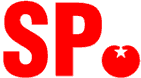 Hengelo, 17 april 2019Geacht college, In oktober vorig jaar stelde de SP-fractie het Hengelose college vragen over de verkoop van de flatwoningen aan de Jan Voerman en de Jan Wiegersstraat door Welbions aan een vastgoedmaatschappij. De nieuwe huurders ondervonden verschillende problemen bij de oplevering van hun woningen in de Hengelose Es. Hun klachten bij het betrekken van de gerenoveerde appartementen gingen over de afhandeling van de gebreken en de geringe compensatie van hun extra kosten en de bar slechte communicatie met de verhuurder, Hengelo Excelsior Onroerend Goed BV en de beheerder van de woningen, ACM Vastgoed management BV. De SP fractie vindt dat de gemeente hierin een verantwoordelijkheid heeft. Het betreft immers sociale huurwoningen en de huurders hebben zich georganiseerd in een bewonerscommissie en kaarten gezamenlijke problemen aan die ze als huurders ondervinden.Het college gaf in reactie op onze vragen aan vertrouwen te hebben in het oplossen van de problemen door de eigenaar en de beheerder op basis van één gesprek dat door een vertegenwoordiger van de beheerder met de bewonerscommissie op 30 oktober werd gevoerd.Op basis van onze contacten met bewoners is gebleken dat er van een vlotte communicatie en afhandeling van de klachten echter volstrekt geen sprake is. De compensatie voor de extra kosten die bewoners maakten, is verre van voldoende en zeer willekeurig. Halsstarrig weigert de eigenaar de bewonerscommissie te erkennen als vertegenwoordigende delegatie namens de flatbewoners terwijl meer dan 70 % heeft aangegeven de bewonerscommissie als hun afvaardiging te zien. Dat feit wreekt zich ook bij de nieuwe problemen die de afgelopen maanden ontstaan zijn, namelijk het water en vocht-overlast in de souterrains van de twee flats en schadelijk ongedierte. Via de beheerder blijkt dat de eigenaar weigert zijn verantwoordelijkheid te nemen door te zorgen voor een snelle en adequate oplossing. Sterker nog, bewoners van wie de huisraad en vloerbedekking waterschade hebben opgelopen, worden verwezen naar hun eigen verzekeraar, terwijl de eigenaar van de flat in deze duidelijk in gebreke is.De SP-fractie heeft dan ook de volgende vragen aan het college.Is het college het met de SP-fractie eens dat de huiseigenaar en niemand anders verantwoordelijk is voor het oplossen van het probleem ten aanzien van optrekkend grondwater en onder water staande kelders?Vindt het college dat de eigenaar moet zorgen dat deze ontstane problemen snel en adequaat moeten worden opgelost en deze daarvoor goed en duidelijk moet communiceren met de bewoners en de bewonerscommissie daarbij als gesprekspartner moet accepteren? Zo nee, waarom niet?Is het college bereid om de eigenaar van deze 120 flatwoningen aan te spreken op zijn verantwoordelijkheden en daarnaast te wijzen op het zorgdragen voor een deugdelijk beheer en onderhoud van de woningen en tot slot om een goede communicatie te voeren met de bewoners? Zo nee, graag toelichting waarom niet.Is, het college tenslotte bereid een nieuwe bijeenkomst te faciliteren tussen de eigenaar, de beheerder en de bewoners om te komen tot afspraken over de communicatie tussen huurder en verhuurder, zoals die ook wettelijk is vastgelegd?De SP-fractieVincent Mulder